Parent & Family Engagement Plan 2017-2018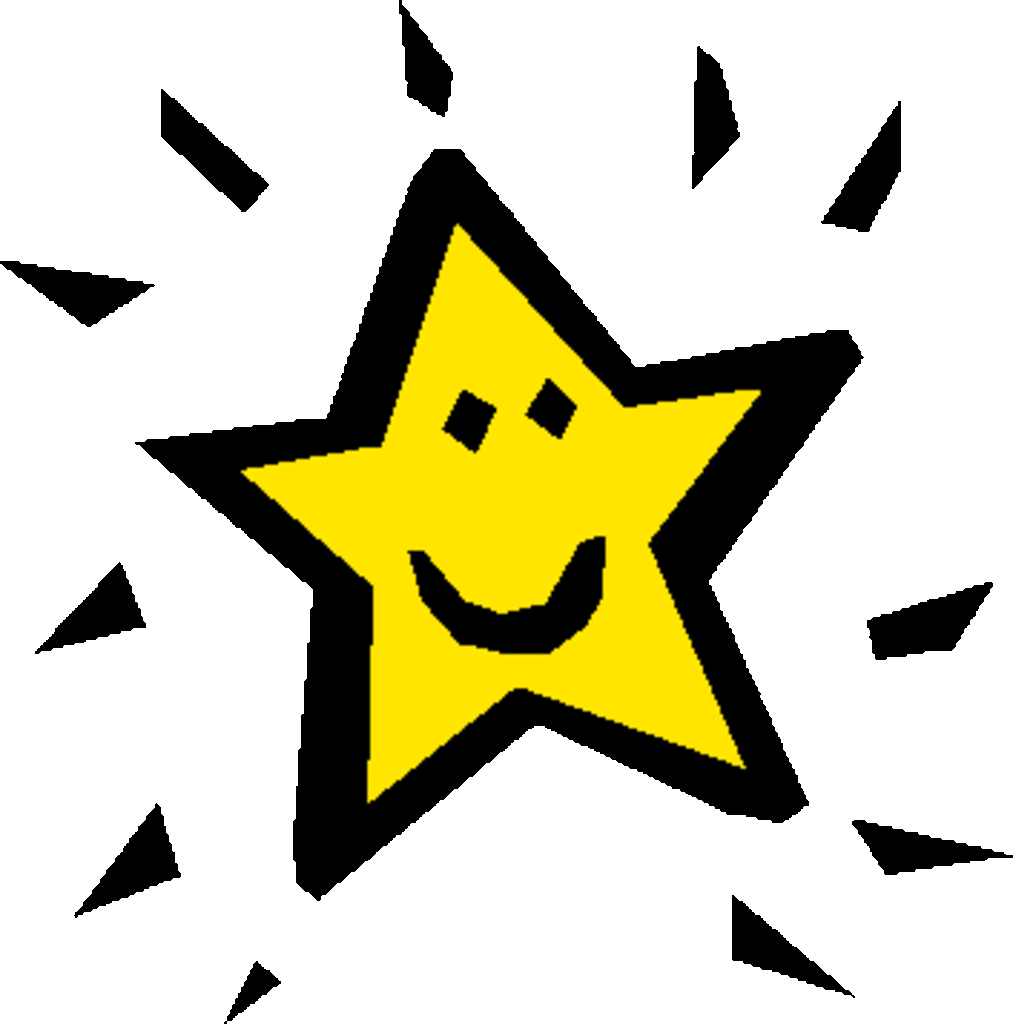 PFEP Formally know as PIP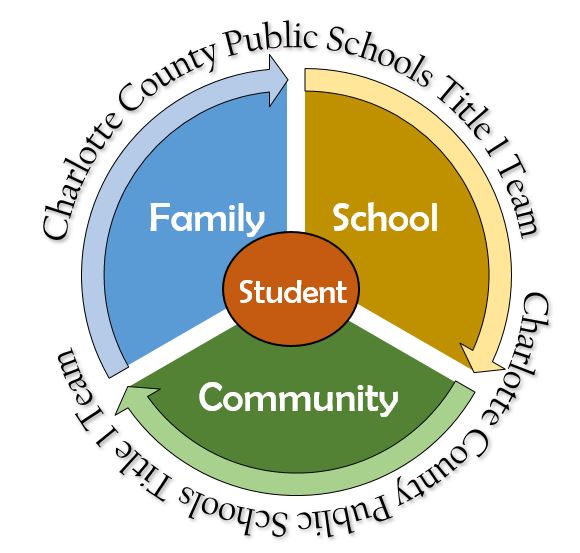 MURDOCK MIDDLE SCHOOL2017-2018INSTRUCTIONSComplete the following sections of the Parent & Family Engagement Plan (PFEP). To be considered complete each section needs to have all the components included.Upload to Google Doc May 19th, 2017.Evaluation of 2017-2017 PIPBUILDING CAPACITYSTAFF TRAINING SUMMARYPARENT & FAMILY ENGAGEMENT PLAN 2017-2018ASSURANCESThe parents of Title I students are involved in decisions about how Title I funds are spent.A description of how your school will carry out the programs, activities, and procedures in accordance with the definitions in Section 8101 of ESEA.The plan was jointly developed/ revised with parent and made available to the local community.The parents and families are involved in planning, reviewing and improving the schoolwide program.How the plan uses the findings of the parent and family engagement plan to review design strategies for more effective engagement, and to review, if necessary, the school’s parent and family engagement plan.The school will provide each family with timely notice information regarding their right to request information on the professional qualifications of the student’s classroom teachers and paraprofessionals.The school will notify each family, in a timely manner, when their child has been assigned, or has been taught for four or more consecutive weeks, by a teacher who is assigned out of field.The school will provide each family with an individualized student report about the performance of their child(ren) on State assessments. [ESEA section 1116]____________________________________________		___________________________________Principal’s Signature					Date SignedMISSION STATEMENT(OPTIONAL)The parent and family engagement plan is a shared responsibility.The parent and family engagement will assist in providing high quality instruction for all learners.INVOLVEMENT OF PARENTSThe school will involve the parents and families in organized, ongoing, and timely manner, in the planning, review and improvement of Title I programs, including involvement in decision making  of how funds for Title I will be used.COORDINATION AND INTEGRATION WITH OTHER FEDERAL PROGRAMSThe school will coordinate and integrate parent and family engagement programs and activities.The school will coordinate and integrate parent and family activities that teach parents how to help their child(ren) at home. [ESEA Section 1116]ANNUAL PARENT MEETINGDescription of the specific steps the school will take to conduct the annual meeting to inform parents and families of participating children about the school’s Title I program.Description of the nature of the Title I program that is shared with parents (schoolwide or targeted assistance) Description of how the meeting will cover (AYP), school choice, and the rights of parents are covered at the annual meeting.FLEXIBLE PARENT MEETINGSHow the school offer a flexible number of meetings, such as meetings in the morning or evening.How the school provides, with Title I funds, transportation, child care or home visits, as such services relate to parent and family engagement. [ESEA Section 1116]BUILDING CAPACITYThe school will implement activities that will build the capacity for meaningful parent/family involvement.The school will implement activities that will build relationships with the community to improve student achievement.The school will provide materials and trainings to assist parents/families to work with their child(ren).The school will provide other reasonable support for parent/family engagement activities.STAFF DEVELOPMENTDescribe the professional development activities the school will provide to educate the teachers, specialized instructional support personnel, principals, other school leaders and other staff with the assistance of parent/families, in the value and utility of contributions of parents/families.Describe the professional development activities the school will provide to educate the teachers, specialized instructional support personnel, principals, other school leaders and other staff with the assistance of parent/families, in how to reach out to, communicate with, and work with parents/families as equal partners.Describe the professional development activities the school will provide to educate the teachers, specialized instructional support personnel, principals, other school leaders and other staff with the assistance of parent/families, in implementing and coordinating parent/family programs, and in building ties between parents/families and the school. [ESEA Section 1116]OTHER ACTIVITIESOther activities, such as the parent resource center, the school will conduct to encourage and support parents and families in more meaningful engagement in the education of their child(ren). [ESEA Section 1116]COMMUNICATIONThe school will provide timely information about the Title I programs.The school will describe and explain the curriculum at the school, the forms of assessment used to measure student progress and the achievement levels students are expected to obtain.If parents request, the school provides opportunities for regular meetings to formulate suggestions and to participate, as appropriate, in decisions relating to the education of their child(ren).The school will submit parents/families comments if the schoolwide plan is not satisfactory to the parent/family. [ESEA Section 116]ACCESSIBILITYDescribe how the school will provide full opportunities for participation in parent/family engagement activities for all parents/families.Describe how the school will share information related to school and parent/family programs, meetings, school reports, and other activities in an understandable, uniform format, and in languages that he parents/families can understand.DISCRETIONARY ACTIVITIES (optional)Any activities that are not required, but will be paid through Title I, Part A Funding (for example, home visits,transportation for meetings, activities related to parent/family engagement. etc.)BARRIERSDescribe the barriers that hindered participation by parents during the previous school year.Describe the steps the school will take during the upcoming school year to overcome these barriers (with particular attention paid to parents/families who are disabled, have limited English proficiency, and parents /families of migratory children).PARENT-SCHOOL COMPACTEvidence of parent involvement in development, participation, and review of parent-school compactCompact outlines how parents, the school staff and students will share in the responsibility for improved academic achievement.SCHOOL BROCHUREUpdate all datesUpdate staff names (must have Principal and AFA names)Review & update informationRemember to include:School web siteSchool addressSchool phone numberFamily Center days and timesPatents Right to KnowParent/Family Engagement informationTitle I Information (overview)Student Success Plan informationMust be reviewed by Renee BEFORE being sent to Print Shop.Content & Type of ActivityNumber of ActivitiesNumber of ParticipantsAnticipated Impact on Student AchievementAnnual Title I Meeting115Parents will be informed on the Title I program, ways to be involved (SAC and PTO), supplemental materials available to the school, and the parent/school compact.Monthly SAC meetings106Parents will be informed of and participate in the creation of the student success plan, the parent involvement plan and school initiatives.Monthly PTO meetings31Parents will be involved in the organization of school fundraisers and planned family events taking place at the school.Monthly Family Event1050Parents will receive information on their child's academic progress and how to better assist their children at home.Parent Notification and continuous connection to student success6750Parents are provided with content-specific information and strategies to assist their students.Automated phone calls28750Parents will be notified of all school events and be updated on academic progressSchool Marquee36120Parents will be notified of all school events5th Grade Riser Night2100Parents will receive information regarding expectations and keys to middle school success.Parent Institute Link00Parents will receive information on strategies for helping their children to be successful.District PIPT Training Day18Best practices for family engagement to increase student achievement.School PIPT Meeting24Best practices for family engagement to increase student achievement.Mariner Family Resource Center18030Parents will receive information on ways to help their children have a successful school experience.Family Involvement Conference12Family engagement strategies to increase student achievement.Parent Phone Tree23Parents will be notified of all school eventsContent & Type of ActivityNumber of ActivitiesNumber of ParticipantsAnticipated Impact on Student AchievementTechnology Training: Office 365, Focus and Edline438Teachers will be better able to communicate expectations and student progress to parents through email and the use of their teacher webpage.Data Training338Professional development on accessing and interpreting student data through quarterly assessments.Title I AFA Monthly PLC91Best practices in family engagement to increase student achievement.District PIPT Training Day18Best practices for family engagement to increase student achievement.School PIPT Meetings23Best practices for family engagement to increase student achievement.Faculty Staff Meetings2050Teachers will receive strategies to better communicate with and involve parents in the classrooms.Family Engagement Conference12Family engagement strategies to increase student achievement.Faculty, Department and grade level PLC2038Teacher will collaborate to better align their instruction and find ways to incorporate parents in their instructional practices.SAC, Annual Parent Meeting, PIPT TeamProgramCoordinationTitle IIStaff Professional Development- Kagan Cooperative Learning TrainingActivity/TasksPerson(s) ResponsibleTimelineEvidence of EffectivenessPowerPoint Presentation to SAC AFA/Instructional CoachAugustSign-in SheetsPIPT Team MeetingsAFA/Instructional CoachSeptember/FebruarySign-in SheetsOpen House RecruitmentAFAAugustNumber of parents on PIPT teamEvening conferences during Teacher Work Days (half day/half evening)Daytime events for students/parent conferences with teachers.Content and Type of ActivityPerson(s) ResponsibleAnticipated Impact on Student AchievementTimelineEvidence of EffectivenessData Morning/NightPIPT Team/ TeachersHigher Achievement LevelsOnce each semesterSign-in sheets, number of course failuresParent Conferences scheduled during planning daysPIPT Team/TeachersIncrease parent involvement in academicsOnce per quarterSign-in sheets, number of course failuresDinner with FSA Practice Test/I-Ready Simulation- Preparing for testing.PIPT TeamIncreased awareness of mandated testingFebruarySign-in sheets, FSA Test Scores, comparison of EOY from 16-17 to 17-18Parent/student reading group- Book ClubPIPT TeamIncrease literacy and reading achievement levelsSemester OneSign-in sheetContinuation of 16-17 EventsAFAIncrease in student achievementOnce per monthSign-in SheetsOpen HousePIPT/TeachersBuild relationships to promote academic achievementAugustSign-in sheetsSpaghetti with Study Skills DinnerPIPT/ AFAIncrease at-home involvement and preparing an environment that promotes learningSeptemberSign-in SheetsSummer Plans- promoting summer academics to stop the summer slidePIPT/AFAPromote academics and literacy throughout the summer- provide activities, programs, ideas for familiesMaySign-in SheetsComparison of previous years’ EOY to current year’s BOYThe Importance of ArtsPIPT/AFAIncrease at-home involvement and preparing an environment that promotes learningFallSign-in SheetsContent and Type of ActivityPerson(s) ResponsibleAnticipated Impact on Student AchievementTimelineEvidence of EffectivenessPerfecting Parent CommunicationAdmin/ Instructional CoachIncrease student engagement and academic achievementAugustTeacher DocumentationDocumenting in FOCUSAdmin/Instructional CoachIncrease student engagement and academic achievementAugustTeacher DocumentationDiscipline Plan/ Setting ExpectationsAdmin/Instructional CoachIncrease student engagement and academic achievementAugustTeacher DocumentationEffectively Using Parent VolunteersTeachersIncrease student engagement and academic achievementSeptemberParent Surveys/Sign-in SheetsTraining Parents as MentorsTeachers/ParentsIncrease student engagement and academic achievementSeptemberSign-in Sheets/ DocumentationMentoring Programs for Parents (CCSO)Marquee, Webpage, Twitter, Flyers, Parent-Connect Calls, Remind, FOCUS, Email, student planners, Main office marquee Marquee, Webpage, Twitter, Flyers, Parent-Connect Calls, Remind, FOCUS, Email, student planners, main office marqueeActivityDescription of Implementation StrategyPerson(s) ResponsibleAnticipated Impact on Student AchievementTimelineMeal with every eventEach parent involvement event will include a mealAFAIncreased student academic achievementMonthlyBarrierSteps to Overcoming BarrierPersons ResponsibleTimelineScheduleWe will have parent input on scheduling of events at Annual Parent MeetingAFAAugustScheduleWe will have parent events at varying times during the school day, before, and after school to increase involvement.AFAAugustDisinterestAttach food to every event- families have to eat.AFAMonthlyDisinterestComplete parent interest survey during open house and again at Winter Carnival to gain parent input.AFAAugust/December